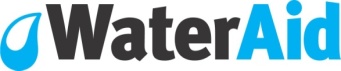 Job DescriptionIntroductionContextWaterAid has operated in India since 1993, to help realise its vision of a world where everyone has access to safe water and sanitation. During the course of the past 19 years it has grown from an agency confined to one region – South India – to a nationally recognised leader in the water and sanitation sector, spanning more than 10 states and working with about 50 partner organisations – governmental and non-governmental.PurposeTo develop and manage the delivery of programme work with partners in the state, economically and effectively, and in a manner consistent with WaterAid’s strategy, values and approachTo support advocacy and networking in the state, and be constantly updated on the sector developments; to engage with partners, sector players, local governments, and other institutions and support their capacity buildingResponsibilitiesProgramme management  Develop state specific strategy and action plan as per the regional programme directionDevelop programme plan, budget, and partnerships for the state, which includes all activities from concept notes to proposal development, partner assessment to partnership management, annual plan for the programme, project cycle, financial management etc. Analyse implementation processes to validate the impact of implemented projectsStudy the external environment and provide regular feed back to projects to strengthen and improve quality of planned interventionsAssess areas for capacity enhancement for project teamsMonitoring, reporting Responsible for programme monitoring as per the monitoring framework, reviewing the projects for progress vs. plan.  ensuring timely reports from partnersResponsible for submitting consolidated reports (including half-yearly and annual ones) and reporting on exceptional basis with action recommendationSector engagement and advocacy Build and manage relationships with key stakeholders in the state Support people centred advocacy, related processes and campaigns in the state Support policy advocacy works and networking in the state Coordinate and regularly interact with sector players, local governments, and other institutions Facilitate convergence and leverage of support from other sources  Update organisation internally on local developments and inform external players of WaterAid updatesTechnical support and capacity developmentSupport partners in setting up project management systems in accordance with WaterAid guidelinesEnsure adherence to technical and programme standards and qualityCoordinate with Policy team and Programme Support Unit for technical monitoring and partner capacity buildingDocumentation and learningDocument processes and case studies, contribute to learning through sharing India and international developmentsAnalyse the issues and outcomes, disseminate the learning from the projects Identify and encourage projects that are innovative and with learning aspectsHealth and safety Ensuring compliance to the organisation’s policy and procedures, such as risk management, Health and Safety policy, Water Quality Protocols, etcEligibilities and requirementsEducationPost-graduate degree in social sciences, rural/urban development, economics, water/health management, environment, social policy, engineering from a reputed university/instituteExperienceBetween 7 to 12 years of relevant work experience in similar organisational/functional contextOther specificationsExperience in NGO partnershipsExposure to networking and alliance building processes Experience in coordinating/dialoguing with state and district administrationExperience in programme monitoring and report writingExperience in organising training workshops Experience in donor reporting Experience of handling networks and developing alliances Strong interpersonal and communication skillsAbility to networkA self-starter, able to work independently Ability to work with a range of people from different backgrounds in an open-minded, non-dogmatic mannerJob titleProgramme Coordinator Grade5LocationHyderabadReporting toRegional Manager-ALOSReporting fromNone